Фототаблица к акту осмотра ул. Технологическая, от 05.10.2021Съёмка проводилась в 10 часов 28 минут телефоном Xiaomi RedMi note 9PROФото 1   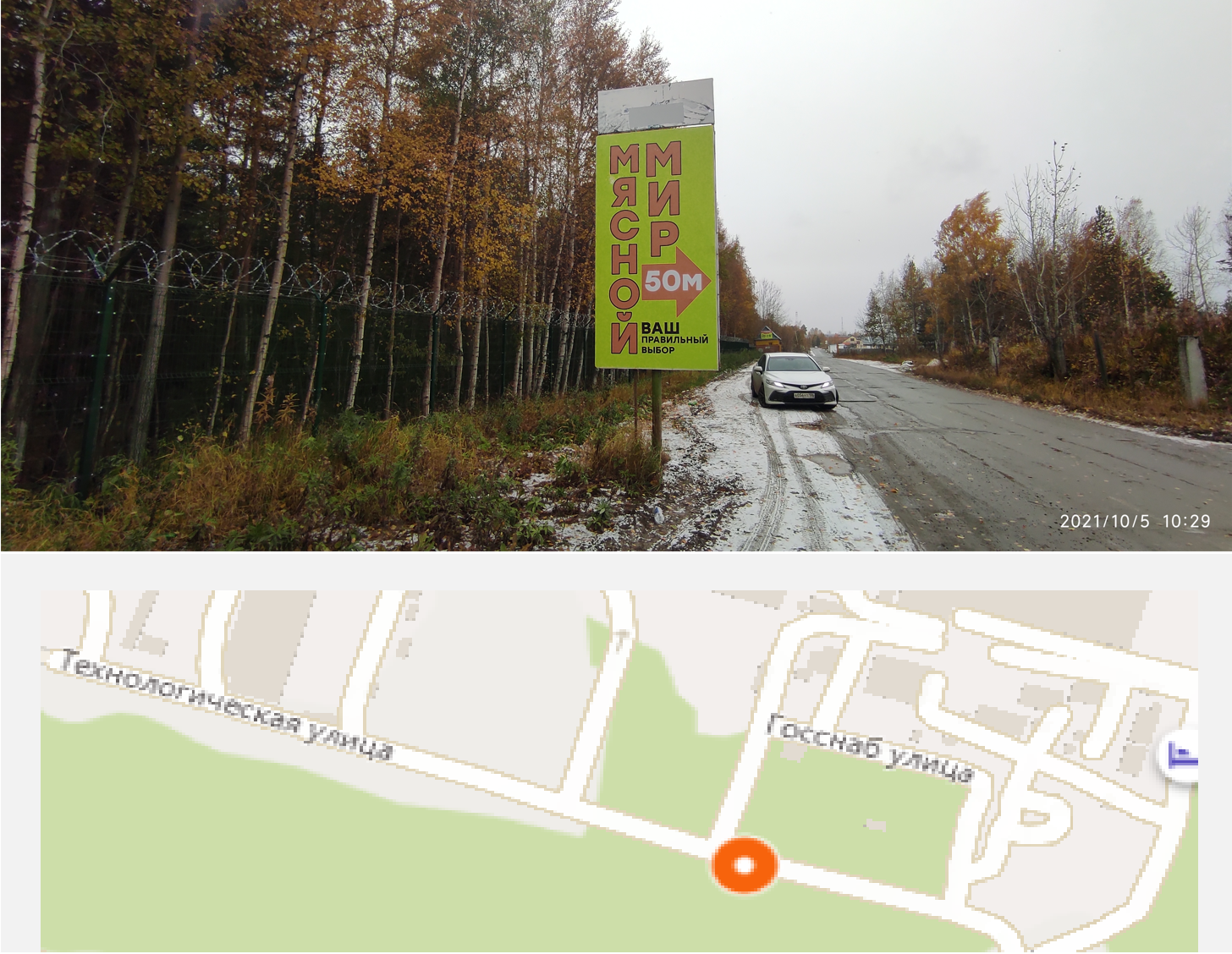 